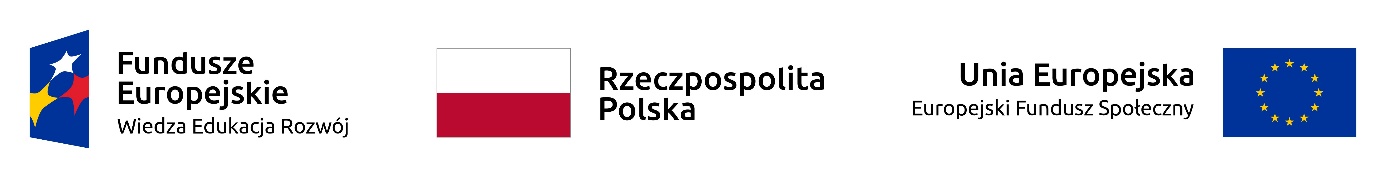 Załącznik nr 1 do SWZWykonawca:Niniejsza oferta zostaje złożona przez:(w przypadku składania oferty przez podmioty występujące wspólnie podać nazwy(firmy) i dokładne adresy wszystkich wspólników spółki cywilnej lub członków konsorcjum)Dane kontaktowe Wykonawcy:OfertaW odpowiedzi na ogłoszenie o zamówieniu w postępowaniu prowadzonym w trybie przetargu nieograniczonego - artykuł 129 ustęp 1 punkt 1 oraz artykuł 132 i następne ustawy Prawo zamówień publicznych, o udzielenie zamówienia publicznego na: Dostawa sprzętu i oprogramowania komputerowego dla Uniwersytetu Humanistyczno-Przyrodniczego im. Jana Długosza w Częstochowie nr ZP.26.1.5.2023 składamy niniejszą ofertę, oferując:Zadanie 1: Mysz optyczna (2 sztuki)Realizację całości przedmiotu zamówienia w cenie brutto: ___________________zł Stawka podatku VAT: __________%Cena jednostkowa __________________ złotych bruttoGwarancja na całość przedmiotu zamówienia: ___________________Warunki płatności: zgodnie z SWZTermin realizacji: zgodnie z SWZOświadczamy, że oferowany w zakresie zadania nr 1 przedmiot zamówienia spełnia w całości wymagania Zamawiającego określone w załączniku nr 2 do SWZ.Zadanie 2: Urządzenie wielofunkcyjne kolorowe A3 (1 sztuka)Realizację całości przedmiotu zamówienia w cenie brutto: ___________________zł.Stawka podatku VAT: __________%Gwarancja na całość przedmiotu zamówienia: zgodnie z SWZWarunki płatności: zgodnie z SWZTermin realizacji: zgodnie z SWZOświadczamy, że oferowany w zakresie zadania nr 2 przedmiot zamówienia spełnia w całości wymagania Zamawiającego określone w załączniku nr 2 do SWZZadanie 3: Laptop (2 sztuki)Realizację całości przedmiotu zamówienia w cenie brutto: ___________________zł.Stawka podatku VAT: __________%Cena jednostkowa __________________ złotych bruttoGwarancja na całość przedmiotu zamówienia: zgodnie z SWZWarunki płatności: zgodnie z SWZTermin realizacji: zgodnie z SWZOświadczamy, że oferowany w zakresie zadania nr 3 przedmiot zamówienia spełnia w całości wymagania Zamawiającego określone w załączniku nr 2 do SWZLicencja na dostarczone oprogramowanie: bezterminowa(dożywotnia), bez dostępu do Internetu.Zadanie 4: Oprogramowanie biurowe (2 sztuki)Realizację całości przedmiotu zamówienia w cenie brutto: ___________________zł.Stawka podatku VAT: __________%Cena jednostkowa __________________ złotych bruttoWarunki płatności: zgodnie z SWZTermin realizacji: zgodnie z SWZOświadczamy, że oferowany w zakresie zadania nr 4 przedmiot zamówienia spełnia w całości wymagania Zamawiającego określone w załączniku nr 2 do SWZ.Licencja na dostarczone oprogramowanie: bezterminowa(dożywotnia), bez dostępu do Internetu.Zadanie 5: Dysk twardy wewnętrzny 2,5” (3 sztuki)Realizację całości przedmiotu zamówienia w cenie brutto: ___________________zł,zgodnie z poniższym wyliczeniem:Gwarancja na całość przedmiotu zamówienia: zgodnie z SWZWarunki płatności: zgodnie z SWZTermin realizacji: zgodnie z SWZOświadczamy, że oferowany w zakresie zadania nr 5 przedmiot zamówienia spełnia w całości wymagania Zamawiającego określone w załączniku nr 2 do SWZZadanie 6: Oprogramowanie graficzne (1 sztuka)Realizację całości przedmiotu zamówienia w cenie brutto: ___________________zł.Stawka podatku VAT: __________%Warunki płatności: zgodnie z SWZTermin realizacji: zgodnie z SWZOświadczamy, że oferowany w zakresie zadania nr 6 przedmiot zamówienia spełnia w całości wymagania Zamawiającego określone w załączniku nr 2 do SWZ.Licencja na dostarczone oprogramowanie: bezterminowa (dożywotnia).Zadanie 7: Urządzenie wielofunkcyjne kolorowe A3 (1 sztuka)Realizację całości przedmiotu zamówienia w cenie brutto: ___________________zł.Stawka podatku VAT: __________%Gwarancja na całość przedmiotu zamówienia: ________________Warunki płatności: zgodnie z SWZTermin realizacji: zgodnie z SWZOświadczamy, że oferowany w zakresie zadania nr 7 przedmiot zamówienia spełnia w całości wymagania Zamawiającego określone w załączniku nr 2 do SWZ.Zadanie 8: Laptop (1 sztuka)Realizację całości przedmiotu zamówienia w cenie brutto: ___________________zł.Stawka podatku VAT: __________%Gwarancja na całość przedmiotu zamówienia: zgodnie z SWZWarunki płatności: zgodnie z SWZTermin realizacji: zgodnie z SWZOświadczamy, że oferowany w zakresie zadania nr 8 przedmiot zamówienia spełnia w całości wymagania Zamawiającego określone w załączniku nr 2 do SWZLicencja na dostarczone oprogramowanie: bezterminowa(dożywotnia), bez dostępu do Internetu.Zadanie 9: Minikomputer z akcesoriami (10 sztuk)Realizację całości przedmiotu zamówienia w cenie brutto: ___________________zł.Stawka podatku VAT: __________%Cena jednostkowa __________________ złotych bruttoGwarancja na całość przedmiotu zamówienia: zgodnie z SWZWarunki płatności: zgodnie z SWZTermin realizacji: zgodnie z SWZOświadczamy, że oferowany w zakresie zadania nr 9 przedmiot zamówienia spełnia w całości wymagania Zamawiającego określone w załączniku nr 2 do SWZZadanie 10: Jednostka centralna z systemem operacyjnym (1 sztuka) Realizację całości przedmiotu zamówienia w cenie brutto: ___________________zł.Stawka podatku VAT: __________%Gwarancja na całość przedmiotu zamówienia: zgodnie z SWZWarunki płatności: zgodnie z SWZTermin realizacji: zgodnie z SWZOświadczamy, że oferowany w zakresie zadania nr 10 przedmiot zamówienia spełnia w całości wymagania Zamawiającego określone w załączniku nr 2 do SWZ.Licencja na dostarczone oprogramowanie: bezterminowa(dożywotnia), bez dostępu do Internetu.Zadanie 11: Pamięć USB – pendrive (25 sztuk)Realizację całości przedmiotu zamówienia w cenie brutto: ___________________zł.Stawka podatku VAT: __________%Cena jednostkowa __________________ złotych bruttoGwarancja na całość przedmiotu zamówienia: zgodnie z SWZWarunki płatności: zgodnie z SWZTermin realizacji: zgodnie z SWZOświadczamy, że oferowany w zakresie zadania nr 11 przedmiot zamówienia spełnia w całości wymagania Zamawiającego określone w załączniku nr 2 do SWZZadanie 12: Dysk zewnętrzny 5 TB (1 sztuka)Realizację całości przedmiotu zamówienia w cenie brutto: ___________________zł.Stawka podatku VAT: __________%Gwarancja na całość przedmiotu zamówienia: zgodnie z SWZWarunki płatności: zgodnie z SWZTermin realizacji: zgodnie z SWZOświadczamy, że oferowany w zakresie zadania nr 12 przedmiot zamówienia spełnia w całości wymagania Zamawiającego określone w załączniku nr 2 do SWZZadanie 13: Pamięć USB – pendrive (160 sztuk)Realizację całości przedmiotu zamówienia w cenie brutto: ___________________zł.Stawka podatku VAT: ………….%Cena jednostkowa __________________ złotych bruttoGwarancja na całość przedmiotu zamówienia: zgodnie z SWZWarunki płatności: zgodnie z SWZTermin realizacji: zgodnie z SWZOświadczamy, że oferowany w zakresie zadania nr 13 przedmiot zamówienia spełnia w całości wymagania Zamawiającego określone w załączniku nr 2 do SWZZadanie 14: Dysk twardy SSD (3 sztuki)Realizację całości przedmiotu zamówienia w cenie brutto: ___________________zł.Stawka podatku VAT: __________%Cena jednostkowa __________________ złotych bruttoGwarancja na całość przedmiotu zamówienia: zgodnie z SWZWarunki płatności: zgodnie z SWZTermin realizacji: zgodnie z SWZOświadczamy, że oferowany w zakresie zadania nr 14 przedmiot zamówienia spełnia w całości wymagania Zamawiającego określone w załączniku nr 2 do SWZZadanie 15: Dysk twardy wewnętrzny 2,5” (1 sztuka)Realizację całości przedmiotu zamówienia w cenie brutto: ___________________zł.Stawka podatku VAT: __________%Gwarancja na całość przedmiotu zamówienia: zgodnie z SWZWarunki płatności: zgodnie z SWZTermin realizacji: zgodnie z SWZOświadczamy, że oferowany w zakresie zadania nr 15 przedmiot zamówienia spełnia w całości wymagania Zamawiającego określone w załączniku nr 2 do SWZZadanie 16: Ruter bezprzewodowy (2 sztuki)Realizację całości przedmiotu zamówienia w cenie brutto: ___________________zł.Stawka podatku VAT: __________%Cena jednostkowa __________________ złotych bruttoGwarancja na całość przedmiotu zamówienia: zgodnie z SWZWarunki płatności: zgodnie z SWZTermin realizacji: zgodnie z SWZOświadczamy, że oferowany w zakresie zadania nr 16 przedmiot zamówienia spełnia w całości wymagania Zamawiającego określone w załączniku nr 2 do SWZZadanie 17: Switch (1 sztuka)Realizację całości przedmiotu zamówienia w cenie brutto: ___________________zł.Stawka podatku VAT: __________%Gwarancja na całość przedmiotu zamówienia: zgodnie z SWZWarunki płatności: zgodnie z SWZTermin realizacji: zgodnie z SWZOświadczamy, że oferowany w zakresie zadania nr 17 przedmiot zamówienia spełnia w całości wymagania Zamawiającego określone w załączniku nr 2 do SWZZadanie 18: Kamera internetowa FullHD  (5 sztuk)Realizację całości przedmiotu zamówienia w cenie brutto: ___________________zł.Stawka podatku VAT: __________%Cena jednostkowa __________________ złotych bruttoGwarancja na całość przedmiotu zamówienia: zgodnie z SWZWarunki płatności: zgodnie z SWZTermin realizacji: zgodnie z SWZOświadczamy, że oferowany w zakresie zadania nr 18 przedmiot zamówienia spełnia w całości wymagania Zamawiającego określone w załączniku nr 2 do SWZPonadto oświadczam, iż rodzaj prowadzonej przeze mnie działalności to*:MikroprzedsiębiorstwoMałe przedsiębiorstwo Średnie przedsiębiorstwoJednoosobowa działalność gospodarczaOsoba fizyczna nieprowadząca działalności gospodarczejInny*- zaznaczyć właściwe Za mikro przedsiębiorcę uważa się przedsiębiorcę, który w co najmniej jednym z dwóch ostatnich lat obrotowych:1)zatrudniał średniorocznie mniej niż 10 pracowników oraz2)osiągnął roczny obrót netto ze sprzedaży towarów, wyrobów i usług oraz operacji finansowych nieprzekraczający równowartości w złotych 2milionów euro, lub sumy aktywów jego bilansu sporządzonego na koniec jednego z tych lat nie przekroczyły równowartości w złotych 2 milionów euro.Za małego przedsiębiorcę uważa się przedsiębiorcę, który w co najmniej jednym z dwóch ostatnich lat obrotowych: 1)   zatrudniał średniorocznie mniej niż 50 pracowników oraz 2) osiągnął roczny obrót netto ze sprzedaży towarów, wyrobów i usług oraz operacji finansowych nieprzekraczający równowartości w złotych 10 milionów euro, lub sumy aktywów jego bilansu sporządzonego na koniec jednego z tych lat nie przekroczyły równowartości w złotych 10 milionów euro. Za średniego przedsiębiorcę uważa się przedsiębiorcę, który w co najmniej jednym z dwóch ostatnich lat obrotowych: 1)   zatrudniał średniorocznie mniej niż 250 pracowników oraz 2) osiągnął roczny obrót netto ze sprzedaży towarów, wyrobów i usług oraz operacji finansowych nieprzekraczający równowartości w złotych 50 milionów euro, lub sumy aktywów jego bilansu sporządzonego na koniec jednego z tych lat nie przekroczyły równowartości w złotych 43 milionów euro.zapoznaliśmy się z specyfikacją warunków zamówienia udostępnioną przez Zamawiającego i nie wnosimy do niej żadnych uwag i zastrzeżeń oraz w pełni akceptujemy określone w niej wymagania;zdobyliśmy konieczne informacje do właściwego wykonania zamówienia, 
a oferowana cena obejmuje pełen zakres zamówienia określony w specyfikacji istotnych warunków zamówienia i jest ceną ostateczną;uważamy się za związanych niniejszą ofertą przez okres 90 dni  licząc od dnia upływu terminu składania ofert;Podwykonawcy/om zamierzamy powierzyć następującą część/części zamówienia, (jeżeli dotyczy - W przypadku pozostawienia bez uzupełnienia, Zamawiający przyjmie, że Wykonawca zamierza wykonać zamówienie samodzielnie): ______________________________________________________________________________________Niniejszym wskazujemy nazwę/y (firmę/y) podwykonawcy/ów, któremu/którym zamierzamy powierzyć wykonanie części zamówienia (należy uzupełnić tylko jeżeli w pkt 5 wskazano część zamówienia, którą wykonawca zamierza powierzyć podwykonawcy/om jeżeli są już znani): ______________________________________________________________________________________________________w razie wybrania naszej oferty zobowiązujemy się do zawarcia umowy, zgodnie z projektowanymi postanowieniami umowy zawartymi w SWZ – projektem umowy, w miejscu i terminie wyznaczonym przez Zamawiającego.Oświadczam, że wypełniłem obowiązki informacyjne przewidziane w art. 13 lub art. 14 rozporządzenie Parlamentu Europejskiego i Rady (UE) 2016/679 z dnia 27 kwietnia 2016 r. w sprawie ochrony osób fizycznych w związku z przetwarzaniem danych osobowych i w sprawie swobodnego przepływu takich danych oraz uchylenia dyrektywy 95/46/WE (ogólne rozporządzenie o ochronie danych) (Dz. Urz. UE L 119 z 04.05.2016, str. 1 - dalej zwane „RODO”) wobec osób fizycznych, od których dane osobowe bezpośrednio lub pośrednio pozyskałem w celu ubiegania się o udzielenie zamówienia publicznego w niniejszym postępowaniu**.** W przypadku gdy wykonawca nie przekazuje danych osobowych innych niż bezpośrednio jego dotyczących lub zachodzi wyłączenie stosowania obowiązku informacyjnego, stosownie do art. 13 ust. 4 lub art. 14 ust. 5 RODO treści oświadczenia wykonawca nie składa (usunięcie treści oświadczenia np. przez jego wykreślenie)Formularz oferty (plik) należy podpisać kwalifikowanym podpisem elektronicznym.Nazwa(y) Wykonawcy(ów) Adres(y) Wykonawcy(ów) Numer NIP, REGON Wykonawcy(ów)Osoba do kontaktów Nr telefonu Adres e-mail do korespondencji[1][2][3][4][5][6][7]PozycjaNazwa produktuIlość (sztuki)Cena jednostkowa nettoStawka podatku VATWartość netto Wartość brutto[3 x 4][6 + wartość podatku VAT]1Wewnętrzny dysk twardy 2,5” o pojemności minimum 2000 GB Sata 3
(2 sztuki)22Wewnętrzny dysk twardy2,5” o pojemności minimum 500 GB Sata 31Suma